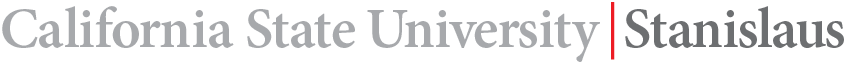 Course Syllabus Template[Course Title, Term]Course InformationUniversity Course Catalog DescriptionPaste the description from the online catalogCourse Overview Provide a short description of the course. Also, you can include the departmental description, and your personal description of the course.Course Prerequisites/RequirementsWhat do you expect your students to know coming into this course? Include skills, and course pre-requisites. For an online course, this section would include any technology requirements. Required Texts and MaterialsFull text citations of all required materialsGuidelines for achieving desired level of understandingRequired library/library-accessible resources can be described hereSupplementary (Optional) Texts and MaterialsFull text citations of any supplementary materialsCourse Learning OutcomesWhat will they know, what will they be able to do, what will they value, what will they create as they progress through the course? This can be under bullets, listing, outlines, as detailed as you would like. Outcomes should be specific rather than general, speaking to skills and performance rather than knowledge. Outcomes should also be clearly measurable. Often, outcomes use the phrasing “by the end of this course, students will be able to… The approved course outcomes are on file with the Office of Academic Programs and all course syllabi should be on file with the department for review. Course outcomes should, ideally, reference program learning outcomes.Example from Management Accounting:Course learning outcomes (CLOs) have been mapped to applicable program learning outcomes (PLOs) below. The ___________program outcomes emphasize team building (PLO 1), ethical decision making (PLO 2), applying global perspective (PLO 3), the development and application of communication and critical thinking skills (PLO 3), and analytical and problem-solving skills (PLO 5).Course Learning OutcomesRecognize managerial accounting problems from a global perspective (PLO 3).Apply problem solving, critical thinking, and communication skills that are necessary for communicating accounting information (PLO 4).Practice how to work collaboratively in groups (PLO 1)Investigate the nature of the management control process and the use of accounting information in that process. Course Assignments and GradingProvide brief descriptions for the course assignments here. It is suggested that assignments are also aligned with the course learning outcomes. Include information about due dates and assignment weights/points. Specify grading policy including how grades are determined, what grades are possible, whether extra credit is available, what the penalty is for late or missed work, and what constitutes a passing grade for the course. Include the date of the final exam/s. If you grade on participation, indicators on how participations will be assessed should be included. Course AssignmentsExample:Stanislaus First-Year Seminar Outcomes Mapped to Assessable Activity/AssignmentStudents successfully completing the First-Year Seminar will be able to:Course GradingProvide a listing of assessment and their weighting in the semester total. In addition to (or even in lieu of) tests, consider exploring “authentic” assessments, which as based as closely as possible to real world experiences. Example:Insert grading scale (with plus/minus scaling, if applicable) here. We have provided templates for your grading scale, including one for plus/minus grading, and the general grading scale. Feel free to use either one of these, adjusted for your own grading scale, if different:OrCourse Late Work PolicyOffer specifics about your policy on late work.Example:There are no make-ups for in-class writing, quizzes, the midterm, or the final exam. Essays turned in late will be assessed a penalty: a half-letter grade if it is one day late, or a full-letter grade for 2-7 days late. Essays will not be accepted if overdue by more than seven days.Extra Credit PolicyOffer specifics about your policy on extra credit.Example:There is only one extra credit assignment: building a wiki of course content (see "course wiki " below for details). If extra credit is granted, the additional points are added to the "First Midterm" portion of the semester grade. You cannot earn higher than 100% on the "First Midterm" portion of the grade; any points over 100% are not counted.Grades of "Incomplete"***Offer specifics about your policy on incomplete grades***From the University Catalog – An incomplete signifies (1) that a portion of required coursework has not been completed and evaluated in the prescribed time period due to unforeseen but fully justified reasons beyond the student’s control, and (2) that there is still a possibility of earning credit. It is the responsibility of the student to bring pertinent information to the attention of the instructor and to determine from the instructor the remaining course requirements which must be satisfied to remove the Incomplete. The conditions for removal of the Incomplete shall be put in writing by the instructor and given to the student, with a copy placed on file with the department chair. A final grade will be assigned when the work agreed upon has been completed and evaluated.Any Incomplete must be made up within the time limit set by the instructor; in any case, no more than one calendar year following the end of the term in which the Incomplete was assigned. An incomplete should never be used to (1) give a failing student an opportunity to redo unsatisfactory work or complete additional work; or (2) give a student more time to complete his/her work when the reasons for the delay have been within his/her control. This limitation prevails whether or not the student maintains continuous enrollment. Failure to complete the assigned work will result in an incomplete reverting to a grade of NC for grading options 1 and 2, and to a grade of IC for grading option 3. (See the Academic Standards section of this catalog and the Schedule of Classes Informational Guide for grading options.)In cases of prolonged illness or any emergency which necessitates an extension of time to complete the course, the student may petition through the academic department where the course was offered. Students may not be permitted to graduate until all Incompletes are removed or evaluated as “IC” grades. Students are not to reregister in courses in which they have an Incomplete. Course Policies: Technology and MediaEmail: Describe how it will be used, who will communicate with whom, who answers technology questions, expected response time, will you check it on weekends, etc.Online Courses: If your course is offered online, describe how you will use the learning management system (Moodle, Blackboard, etc.) in the course, how often students should expect to login, how team activities will be organized, due dates, policies on late participation, etc. This section should include an explanation of wikis, blogs, or other tools that will be utilized in the course.Turinitin.com: If you are using this plagiarism-detection service, it is recommended that you clearly state so on the syllabus.Example:In this course we will utilize turnitin.com, an automated system which instructors can use to quickly and easily compare each student's assignment with millions of web sites, as well as an enormous database of student papers that grows with each submission. Accordingly, you will be expected to submit all assignments in both hard copy and electronic format. After the assignment is processed, as instructor I receive a report from turnitin.com that states if and how another author’s work was used in the assignment. For a more detailed look at this process visit http://www.turnitin.com.  Essays are due at turnitin.com the same day as in class. Laptop Usage: Describe your policies for using laptops throughout your course. Whether you dislike the use of laptops during your lecture, or whether you encourage using a laptop during discussion, feel free to state it here.Classroom Devices: Describe your policies for using calculators, tape recorders, other audio & technology devices for your course. University policy is as follows:Audio or video recording (or any other form of recording) of classes is not permitted unless expressly allowed by the faculty member as indicated in the course syllabus or as a special accommodation for students who are currently registered with the Disability Resource Services Program and are approved for this accommodation.Recordings allowed as special accommodations are for the personal use of the DRS-approved student and may only be distributed to other persons who have been approved by the DRS program. Faculty may require the student sign an Audio/Video Recording Agreement, which they may keep for their records. For more information, refer to the Faculty Policy on Student Recording of Classes.Course Policies: Attendance and PlagiarismAttendance PolicyOffer specifics about your expectations for attendance. How many absences are acceptable/expected?  Will students get points for attendance? You may also describe expectation of courtesy here. See the University’s Class Attendance Policy for more information.Academic Conduct PolicyThere will be zero‐tolerance for plagiarism/cheating. Plagiarism and/or cheating will result in a 0.0 for the class. For further information, please see the CSU Stanislaus catalog for Student Code of Conduct.ResourcesUniversity Library You may consider inserting the name, email address, and other relevant information of your liaison for students with library research questions here. The Library offers face-to-face sessions as well as online tutorials and research guides. Disability Resource ServicesOffer specifics about the CSU Stanislaus policy on disability resource services.Example:If you have a disability for which you are or may be requesting accommodations, you are encouraged to contact me and Disability Resource Services (DRS) at (209) 664-3159 or via the contact options on the DRS website - - as soon as possible. Drawing upon Universal Design concepts, every effort has been made to make this course accessible to students with disabilities and supportive of students with a variety of learning styles and preferences, but please let me know right away if you have difficulty engaging with the course.University Writing CenterYou may wish to include information about the Writing Center.Example:The Writing Center offers free individual and small group tutoring to students from all disciplines and at all levels of proficiency. Dedicated to encouraging dialogue among writers and helping students become successful writers, the Writing Center provides a supportive, judgment-free atmosphere in which tutors share strategies and experiences at each stage of the writing process. Graduate and undergraduate tutors are evolving writers who, through experience and training, continue to develop their abilities as tutors and writers.Writing Center websitePhone: (209) 667-3465Email: writingcenter@csustan.eduCourse ScheduleImportant Dates to RememberAdd a short statement that describes that all the dates and assignments are tentative and can be changed at the discretion of the professor. Dates to remember are included in the official class schedule.Example:Last Day to Add/Drop Classes:	Fri, Jan 11th 20xxGrade Forgiveness Deadline:	Fri, Jan 11th 20xxMid – Term Examination:	Tue, Feb 26th 20xx Withdrawal Deadline:	Fri, Feb 29th 20xxSpring Break:	Mon, April 09th   – Fri, April 13th 20xxFinal Examination:	Tues, April 22nd 20xxTentative Course ScheduleSchedule ChangesConsider including a note regarding the possibility of modifications/changes to the syllabus. Indicate how these changes will be communicated.Asynchronous and Synchronous MeetingsIf your course is a hybrid or being taught fully online, clearly indicate when students will be required to meet face-to-face or in real time.  Also indicate when each course week begins and ends (e.g., Monday – Sunday, Sunday to Friday, etc.) Example –Course Schedule (Traditional class)* Note: The Schedule is subject to revisionTemplate Resources:This template has been adapted from the following resources:San Jose State University Accessible Syllabus Template. Accessed 11/28/11University of Central Florida, Syllabus Template. Accessed 11/23/11Instructor: Instructor Name Term: Semester, YearOffice: Office NumberClass Meeting Days: DaysPhone: Phone for OfficeClass Meeting Hours: TimeE-Mail: Instructor E-mailClass Location: Building and roomWebsite:Instructor’s personal website, if applicableLab Location: Building and roomOffice Hours:Date and timeStudent Learning OutcomeActivity/ AssignmentAcademic PlanningAcademic PlanningDescribe and reflect on societal rationales for supporting college education.  Reading Response Assess and articulate their own personal motivations for attending college.Educational AutobiographyDemonstrate an understanding of catalog requirements.Individual Educational PlanStudent Success SkillsStudent Success SkillsIdentify and apply college level success skills.Syllabi Review/Faculty InterviewIdentify information needs, use the University library to locate and retrieve relevant sources, and evaluate the appropriateness and reliability of information.Library Tutorial; Library Research ProjectAnalyze their use of time in relation to their goals.Journal EntriesUniversity Resources University Resources Locate and use services available throughout the university.Campus Services Quiz; Journal EntryCommunity Service/Service LearningCommunity Service/Service LearningDescribe and demonstrate principles of responsible citizenship within and beyond the campus community.Service Learning Opportunity; Reading ResponseRecognize the significance of community involvement and assess their own experience.Service Learning Opportunity; Journal EntryAssessmentPercent of Final Gradee.g., Essay 120%e.g., Midterm15%e.g., Group Project15%e.g., Essay 230%e.g., Final Exam20%100%Grading Scale (%)Grading Scale (%)Grading Scale (%)94-100A90-93A-87-89B+84-86B80-83B-77-79C+74-76C70-73C-67-69D+64-66D60-63D-0 - 59FDateFinish This Homework Before ClassTopics to be Discussed in Class1/9First day of class; no homework is dueList the main learning objectives or topics covered during this class period. Example:Overview of Fluid DynamicsFluid PropertiesFluid Properties, Pressure1/16List readings or homework assignments that are to be finished BEFORE students arrive at this class period. It may also useful to include reminders about due dates for important assessments.Example:Read Chapter 1 (Textbook pp. 36-73)
Read Manometers handout (pdf)
Listen to audio recording #1 (mp3)
Browse website www.wingtheory.com 
Homework #1 is due in class on 1/16   Example:Turn in HW #1Manometers, Fluid StaticsFluid Statics
1/18
 
Holiday (No Class)1/20                   Example:Read Chapter 2 (Textbook pp. 74-92)
Answer problems #13-36 at chapter’s end
Find three entries in Fluidex Abstracts Database Homework #2 is due in class on 3/14     Example:Turn in HW #2Forces on Curved BodiesEueler’s EquationBernoulli’s Equation(continue with this pattern for the remainder of the term)4/23
Wed. Final Exam, 7:00pm-10:00pm
 bring raspberry ScanTron 